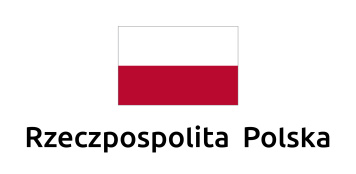 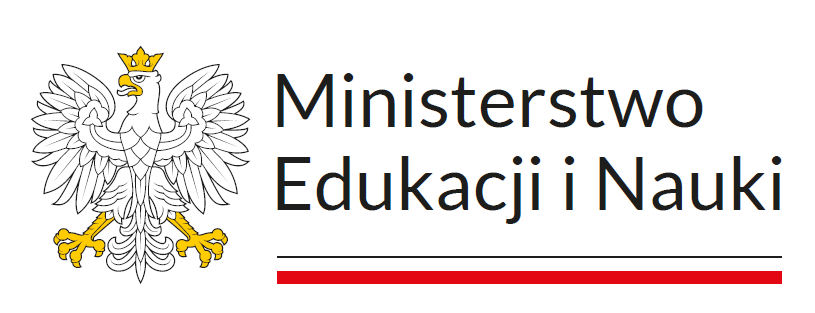 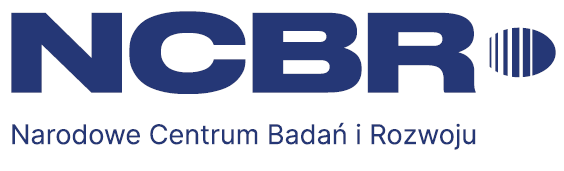 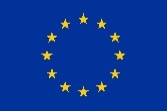 Załącznik nr 5.2 do SWZ ………………………………………………………………………………………………………………………………………………………..…………………………………………………………………………..                  nazwa i adres WykonawcySPECYFIKACJA OFEROWANEGO PRZEDMIOTU ZAMÓWIENIACzęść 2 - Dostawa monitora 24 calew postępowaniu o udzielenie zamówienia publicznego prowadzonym w trybie podstawowym bez negocjacji pn. „Dostawa komputerów stacjonarnych typu "stacje robocze i serwer obliczeniowy” oraz  laptopów i monitorów w podziale na 9 części”, nr ref.: DZP/ZP/31/IFPAN/2023/MSNazwa pozycji:Nazwa pozycji:Monitor 24”Monitor 24”Monitor 24”W celu potwierdzenia spełniania wymaganych parametrów przez oferowany towar Wykonawca zobowiązany jest dla każdego parametru skreślić niewłaściwe określenie w kolumnie E – „Zgodność elementu oferty z OPZ” oraz podać wymagane informacje.W celu potwierdzenia spełniania wymaganych parametrów przez oferowany towar Wykonawca zobowiązany jest dla każdego parametru skreślić niewłaściwe określenie w kolumnie E – „Zgodność elementu oferty z OPZ” oraz podać wymagane informacje.W celu potwierdzenia spełniania wymaganych parametrów przez oferowany towar Wykonawca zobowiązany jest dla każdego parametru skreślić niewłaściwe określenie w kolumnie E – „Zgodność elementu oferty z OPZ” oraz podać wymagane informacje.W celu potwierdzenia spełniania wymaganych parametrów przez oferowany towar Wykonawca zobowiązany jest dla każdego parametru skreślić niewłaściwe określenie w kolumnie E – „Zgodność elementu oferty z OPZ” oraz podać wymagane informacje.W celu potwierdzenia spełniania wymaganych parametrów przez oferowany towar Wykonawca zobowiązany jest dla każdego parametru skreślić niewłaściwe określenie w kolumnie E – „Zgodność elementu oferty z OPZ” oraz podać wymagane informacje.ABBDELpATRYBUTATRYBUTWYMAGANE WARTOŚCI (opis parametrów technicznych i funkcjonalnych)Zgodność elementu oferty z OPZW każdym wierszu kolumny należy wpisać czy oferowany sprzęt spełnia wymagania skreślając niewłaściwe określenie spełnia/nie spełnia* oraz podając wymagane informacje1Przekątna obszaru aktywnego wyświetlaczaPrzekątna obszaru aktywnego wyświetlacza23,5” - 24”spełnia / nie spełnia*2Typ wyświetlaczaTyp wyświetlaczaIPSspełnia / nie spełnia*3Powierzchnia ekranuPowierzchnia ekranuMatowaspełnia / nie spełnia*4Kontrast statyczny Kontrast statyczny Co najmniej 1000:1spełnia / nie spełnia*5Rozdzielczość fizycznaRozdzielczość fizycznaCo najmniej 1920x1080 spełnia / nie spełnia*6Stosunek długości bokówStosunek długości boków16:9spełnia / nie spełnia*7Liczba wyświetlanych kolorówLiczba wyświetlanych kolorówCo najmniej 16,5 milionówspełnia / nie spełnia*8Jasność Jasność Co najmniej 250 cd/m²spełnia / nie spełnia*9Częstotliwość odświeżaniaCzęstotliwość odświeżaniaCo najmniej 60Hzspełnia / nie spełnia*10Kąty widzenia w poziomie, w pionieKąty widzenia w poziomie, w pionieCo najmniej 178°, 178°spełnia / nie spełnia*11Czas reakcji matrycyCzas reakcji matrycyNie dłuższy niż 5 msspełnia / nie spełnia*12ZłączaZłączaDisplayPort: co najmniej 1 szt.HDMI: co najmniej 1 szt.Audio: nie wymaganespełnia / nie spełnia*13Wbudowane głośnikiWbudowane głośnikiCo najmniej 2x 0,9Wspełnia / nie spełnia*14Mechaniczna regulacja ustawienia Mechaniczna regulacja ustawienia Pochylenie w górę i w dółspełnia / nie spełnia*15Dostarczane kableDostarczane kableZasilającyHDMI min. 2mbDisplayPort min. 2mbspełnia / nie spełnia*16Regulacje elektroniczneRegulacje elektroniczneTemperatura kolorów, Kontrast,Głośność.spełnia / nie spełnia*17Kształt ekranuKształt ekranuPłaski, bez zakrzywieniaspełnia / nie spełnia*18CertyfikatCertyfikatCEspełnia / nie spełnia*19Możliwość montażuMożliwość montażuVESA100x100spełnia / nie spełnia*20GwarancjaGwarancjaCo najmniej 24 miesiące spełnia / nie spełnia*Podać:……………..………….    Oferowany okres gwarancji21GwarancjaGwarancjaZgodnie z Wymaganiami gwarancyjnymi i serwisowymi.spełnia / nie spełnia*22Liczba sztuk monitora 24”Liczba sztuk monitora 24”25 sztuk w ramach zamówienia podstawowego (plus 7 sztuk w ramach prawa opcji)spełnia /nie spełnia*23W komórce poniżej (wiersz 24 tabeli) Wykonawca zobowiązany jest wpisać nazwę producenta oraz pełną nazwę (tj. obejmującą model i typ, nazwę handlową, jeśli takie atrybuty są stosowane do oferowanego przedmiotu) dla Monitora 24” opisanego parametrami określonymi w niniejszej tabeli.W komórce poniżej (wiersz 24 tabeli) Wykonawca zobowiązany jest wpisać nazwę producenta oraz pełną nazwę (tj. obejmującą model i typ, nazwę handlową, jeśli takie atrybuty są stosowane do oferowanego przedmiotu) dla Monitora 24” opisanego parametrami określonymi w niniejszej tabeli.W komórce poniżej (wiersz 24 tabeli) Wykonawca zobowiązany jest wpisać nazwę producenta oraz pełną nazwę (tj. obejmującą model i typ, nazwę handlową, jeśli takie atrybuty są stosowane do oferowanego przedmiotu) dla Monitora 24” opisanego parametrami określonymi w niniejszej tabeli.W komórce poniżej (wiersz 24 tabeli) Wykonawca zobowiązany jest wpisać nazwę producenta oraz pełną nazwę (tj. obejmującą model i typ, nazwę handlową, jeśli takie atrybuty są stosowane do oferowanego przedmiotu) dla Monitora 24” opisanego parametrami określonymi w niniejszej tabeli.24Pełna nazwa oferowanego Monitora 24”: ………………………………………………………….………………………………….. .Pełna nazwa oferowanego Monitora 24”: ………………………………………………………….………………………………….. .Pełna nazwa oferowanego Monitora 24”: ………………………………………………………….………………………………….. .Pełna nazwa oferowanego Monitora 24”: ………………………………………………………….………………………………….. .